П О М Ш У Ö МР Е Ш Е Н И Е   О внесении изменений в решение Совета городского поселения «Печора» от 25 декабря 2017 года № 4-10/48 «Об утверждении правил благоустройства территории муниципального образования  городского поселения «Печора»	В соответствии со статьей 30 Устава муниципального образования городского поселения «Печора», приказа Министерства строительства, тарифов, жилищно-коммунального и дорожного хозяйства Республики Коми от 04.07.2017 года № 448-ОД, Совет  городского поселения «Печора» р е ш и л:1. Внести в решение Совета городского поселения «Печора» от 25 декабря 2017 года № 4-10/48 «Об утверждении правил благоустройства территории муниципального образования  городского поселения «Печора» следующие изменения:1.1. В приложении к решению:1.1.1. Раздел IX. Сбор и вывоз твёрдых бытовых и прочих отходов исключить.1.1.2. В разделе XV. Содержание кошек, собак и домашних животных на территории городского поселения пункт 15.10. изложить в следующей редакции:«15.10. При отлове животных без владельцев должны соблюдаться следующие требования:1) стерилизованные животные без владельцев, имеющие неснимаемые или несмываемые метки, отлову не подлежат, за исключением животных без владельцев, проявляющих немотивированную агрессивность в отношении других животных или человека;2) животные, имеющие на ошейниках или иных предметах сведения об их владельцах, передаются владельцам;3) применять вещества, лекарственные средства, способы, технические приспособления, приводящие к увечьям, травмам или гибели животных, не допускается;4) индивидуальные предприниматели и юридические лица, осуществляющие отлов животных без владельцев, несут ответственность за их жизнь и здоровье;5) индивидуальные предприниматели и юридические лица, осуществляющие отлов животных без владельцев, обязаны вести видеозапись процесса отлова животных без владельцев и бесплатно представлять по требованию уполномоченного органа исполнительной власти субъекта Российской Федерации копии этой видеозаписи;6) индивидуальные предприниматели и юридические лица, осуществляющие отлов животных без владельцев, обязаны представлять сведения об объеме выполненных работ в уполномоченный орган исполнительной власти субъекта Российской Федерации.».2. Настоящее решение вступает в силу со дня его официального опубликования.Глава городского поселения «Печора» - председатель Совета поселения                                                                 А.И. Шабанов«ПЕЧОРА» КАР ОВМÖДЧÖМИНСА СÖВЕТ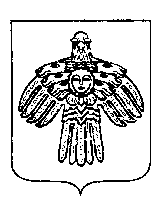 СОВЕТ ГОРОДСКОГО ПОСЕЛЕНИЯ «ПЕЧОРА»«06» апреля 2021 годаРеспублика Коми, г. Печора                     № 4-28/146